MADRID, ANDALUCÍA Y CATALUÑA 2023 - MADRID A BARCELONA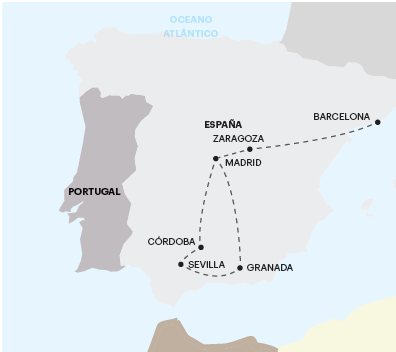 9 días de viajeSALIDAS:2023:Abril: 29 Mayo: 13 y 27Junio: 24 Agosto: 12 y 26Septiembre: 9 y 23 Octubre: 21Diciembre 30* 2024Enero: 20 Febrero: 17Marzo: 9 y 23**importante: Fechas, itinerarios y precios pueden cambiar sin aviso previo.Para información actualizada, por favor consultar a www.americas-abreu.com ITINERARIODÍA 1 - LLEGADA A MADRIDLlegada al aeropuerto. Recepción y traslado al hotel (la mayoría de los hoteles en Europa solo aceptan la entrada después de las 2 pm). Tiempo libre. Nota importante: De manera a garantizar todos los servicios, la llegada debe realizarse antes de las 17:00.DÍA 2 – MADRIDVisita panorámica guiada de Madrid. Tarde y noche libres. Consulte los tours opcionales del día.DÍA 3 – MADRID > PUERTO LAPICE (RUTA DE DON QUIJOTE) > SEVILLASalida por la provincia de Castilla a Puerto Lapice, un pequeño pueblo que, según la leyenda, fue una parada para D. Quijote. Breve parada. Continuación del viaje a Sevilla, capital de Andalucía. Consulte los tours opcionales del día.DÍA 4 - SEVILLAVisita de esta encantadora ciudad en la cual destacamos la Catedral (el más grande edificio gótico del mundo – entrada y visita) y el antiguo barrio judío de Santa Cruz. Tarde y noche libres. Invitamos a nuestros apreciados clientes a visitar el Outlet de Sevilla donde tendrán tiempo libre para almorzar y para ir de compras.DÍA 5 – SEVILLA > CÓRDOBA > GRANADAVisita guiada de Córdoba en la cual destacamos la Mezquita-Catedral (entrada). Tiempo libre. Continuación hacia Granada y visita guiada del complejo de la Alhambra (la visita del interior del Palacio está sujeta a reconfirmación). Tiempo libre.DÍA 6 – GRANADA > VALENCIAViaja a Valencia en el Mar Mediterráneo. Tiempo libre para almuerzo en el camino.DÍA 7 – VALENCIA > BARCELONAVisita panorámica de Valencia, destacando la catedral y la Ciudad de las Artes y de las Ciencias. Continuación hacia Barcelona, ​​la capital catalana.DÍA 8 - BARCELONASalida para una visita panorámica de la capital catalana. Tarde y noche libres. Consulte los tours opcionales del día.DÍA 9 – SALIDA DE BARCELONALos servicios del hotel terminan con el desayuno (la habitación puede seguir ocupada hasta las 10 o 12 horas, según las normas de cada hotel). Tiempo libre hasta la hora del traslado al aeropuerto. Feliz viaje de regreso.SERVICIOS INCLUIDOS:	8 Desayunos;Circuito en autobús de turismo;Traslado de llegada y de salida;Estadía en habitaciones dobles en los hoteles mencionados;Tasas hoteleras y de servicio;Servicio de maleteros en la salida de los hoteles (1 maleta por persona);Acompañamiento durante todo el viaje por un guía Abreu bilingüe (español y portugués);Visitas de Ciudad (incluidas) con Guía Local: Madrid, Sevilla, Córdoba (Catedral-Mesquita), Granada, Valencia y Barcelona;Otras Ciudades y Locales comentados por nuestro Guía: Puerto Lapice;Entradas en museos y monumentos de acuerdo con el itinerario: Catedral de Sevilla, Catedral-Mesquita de Córdoba, Complejo de la Alhambra de Granada (la visita del interior del Palacio está sujeta a reconfirmación), Catedral de Valencia;Para que tenga más comodidad incluimos en todas las visitas el uso de auriculares. Servicios excluidos:Todos aquellos servicios que no se encuentren debidamente especificados en los “SERVICIOS INCLUIDOS”. TABLA DE PRECIOS:Precios por persona en USD - PARTE TERRESTRE: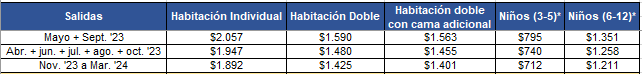 NUESTROS HOTELES PREVISTOS O SIMILARES:MADRIDPraga★★★★SEVILLA AC Sevilla Forum ★★★★GRANADAMaciá Real de La Allambra★★★★VALENCIAPort Feria ★★★★BARCELONAAlexandre Fira Congress★★★★NOTA IMPORTANTE:En salidas que coincidan con ferias o otros eventos especiales, la estadía podrá ser en otros hoteles y/o ciudades distintas de las indicadas en el itinerario.EXCURSIONES OPCIONALES 2023/2401 – Toledo Esencial – 50€ Visita a la antigua capital de España, hoy Patrimonio Mundial (con entrada en la Catedral). 02 – Madrid a Noche – 70€ Espectáculo de baile clásico Flamenco con cena incluida.  03 – Noche Sevillana – 55€ Paseo en carruaje de caballos y show de baile flamenco. 04 – Santuario de Montserrat – 50€ Visita de medio día al Santuario de Montserrat, ubicado en un entorno espléndido. NOTAS:- Abreu se reserva el derecho de ajustar los valores de estos tours cuando exista un incremento en el costo de losboletos y/u otros que lo justifiquen;- Su Guía estará a Su disposición para cualquier información sobre estas excursiones e indicará previamente los horarios de las mismas.- Para que los paseos puedan realizarse con la eficiencia que Ud. por cierto deseará, solicitamos que haga sus reservas con la antelación aconsejada.- Estas excursiones solo podrán tener lugar con un mínimo de pasajeros, variable según el paseo.